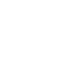 НОВООДЕСЬКА МІСЬКА РАДАМИКОЛАЇВСЬКОЇ ОБЛАСТІР І Ш Е Н Н ЯКеруючись пунктом 34 частини 1 статті 26 Закону України «Про місцеве самоврядування в Україні», відповідно статей 12, 79-1, 122 Земельного Кодексу України, пункту 27 Перехідних Положень Земельного кодексу України,  Закону України «Про внесення змін до деяких законодавчих актів України щодо створення умов для забезпечення продовольчої безпеки в умовах воєнного стану», розглянувши заяву голови ФГ «Богза А.О.» Богзи Андрія Олександровича щодо передачі в оренду земельної ділянки (кадастровий номер – 4824810000:01:003:0004) для ведення товарного сільськогосподарського виробництва, розташованої в межах території Новоодеської міської ради, враховуючи рекомендації постійної комісії з питань аграрно-промислового розвитку та екології,  міська рада В И Р І Ш И Л А : 1. Передати ФГ «Богза А.О.» в оренду земельну ділянку сільськогосподарського призначення площею 19,2772 га (кадастровий номер – 4824810000:01:003:0004) для ведення товарного сільськогосподарського виробництва, код згідно КВЦПЗ – (01.01), розташованої на території Новоодеської міської ради Миколаївського району Миколаївської області. 2. Встановити орендну плату в розмірі 8 % від середньої нормативної грошової оцінки одиниці площі ріллі по області.3. Договір оренди землі укласти в електронній формі та засвідчити кваліфікованими електронними підписами орендаря і орендодавця.3. Здійснити Державну реєстрацію договору оренди землі в районній військовій адміністрації у Книзі реєстрації землеволодінь і землекористувань в умовах воєнного стану.4. Право оренди зазначеної земельної ділянки в п. 1 цього рішення вважається переданою з дня державної реєстрації договору оренди землі і припиняється зі спливом строку дії договору.5. Зобов’язати  голову ФГ «Богза А. О.» Богзу А. О.:     5.1 виконувати обов’язки землекористувача відповідно до вимог статті 96 Земельного кодексу України.    5.2 використовувати земельну ділянку за цільовим призначенням.6. Контроль за виконання цього рішення покласти на постійну комісію  міської ради з питань аграрно-промислового розвитку та екології.Міський голова						Олександр ПОЛЯКОВВід 30.06.2022 р. № 24м. Нова ОдесаХХ (позачергова) сесія восьмого скликанняПро передачу в оренду земельної ділянки сільськогосподарського призначення для ведення товарного сільськогосподарського виробництва ФГ «Богза А.О.»  